Radiál tetőventilátor ERD 18/4 BCsomagolási egység: 1 darabVálaszték: C
Termékszám: 0087.0000Gyártó: MAICO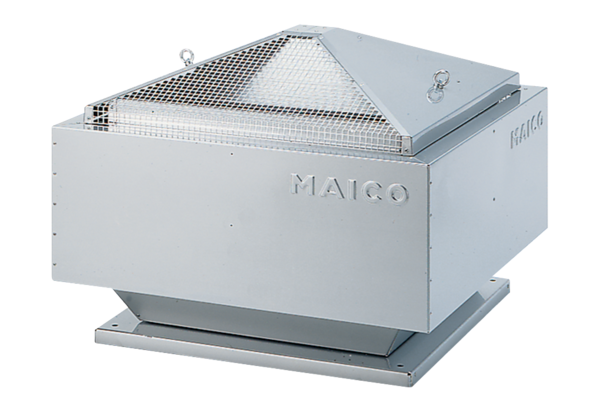 